Сумська міська радаВиконавчий комітетРІШЕННЯУ зв’язку з підписанням акту приймання-передачі на виконання рішення Сумської міської ради від 27 вересня 2017 року № 2547-МР «Про надання згоди на прийняття до комунальної власності територіальної громади міста Суми об’єктів нерухомого  майна від ПАТ «Центроліт», відповідно до постанови Кабінету Міністрів України від 21 вересня 1998 року № 1482 «Про передачу об’єктів права державної та комунальної власності», керуючись частиною першою статті 52 та частиною другою статті 60 Закону України «Про місцеве самоврядування в Україні», виконавчий комітет Сумської міської ради	ВИРІШИВ:Затвердити акт приймання-передачі з приватної власності у комунальну власність територіальної громади міста Суми захисної споруди цивільної оборони сховища № 68015, яке обліковується на балансі ПАТ «Центроліт».Міський голова 		                                                 О.М. ЛисенкоКлименко 700-404Розіслати: членам комісії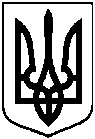 Проект оприлюднено«___» _______ 20__ р.від                              №Про затвердження акту приймання-передачі з приватної власності у комунальну власність територіальної громади міста Суми захисної споруди цивільної оборони сховища № 68015, яке обліковується на балансі                       ПАТ «Центроліт»